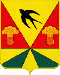 КЕМЕРОВСКАЯ ОБЛАСТЬ-КУЗБАСССовет народных депутатов Ленинск-Кузнецкого муниципального округаРЕШЕНИЕот 26 февраля 2021 года № 187Об итогах работы с обращениями граждан в администрации                        Ленинск-Кузнецкого муниципального округа за 2020 годВ целях реализации требований Федерального закона от 02.05.2006                              № 59-ФЗ «О порядке рассмотрения обращений граждан Российской Федерации», Совет народных депутатов Ленинск-Кузнецкого муниципального округа РЕШИЛ:1. Принять информацию по работе с обращениями граждан в 2020 году                       к сведению.2. Заместителю главы муниципального округа – руководителю аппарата (Д.П. Полежайкину):2.1. Продолжить работу по повышению эффективности и качеству рассмотрения обращений граждан.2.2. Продолжить постоянное информирование жителей округа о принятых мерах по их обращениям в средствах массовой информации, на официальном сайте администрации муниципального округа, на официальных аккаунтах администрации и главы муниципального округа, на отчетах главы муниципального округа перед населением.2.3. Продолжить предоставление информации о состоянии работы                                   с обращениями граждан  на аппаратных совещаниях у главы муниципального округа.3. Обнародовать настоящее решение на стенде, размещенном в помещении администрации Ленинск-Кузнецкого муниципального округа по адресу: 652507, Кемеровская область-Кузбасс, г. Ленинск-Кузнецкий,  ул. Григорченкова,             дом № 47 и разместить на официальном сайте информационно-телекоммуникационной сети Интернет.4. Контроль за выполнением настоящего решения возложить на заместителя главы муниципального округа – руководителя аппарата Д.П. Полежайкина.5. Решение вступает в силу после его обнародования.Глава Ленинск-Кузнецкогомуниципального округа                                                                        Е.В. НикитинПредседатель Совета народных депутатов Ленинск-Кузнецкого муниципального округа		                                                      А.А. Яковлев 